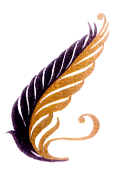 о факультете журналистики ГЛАВА 1ОБЩИЕ ПОЛОЖЕНИЯ1. Факультет журналистики Белорусского государственного университета (далее – факультет) является структурным подразделением Белорусского государственного университета (далее – БГУ, университет), обеспечивающим осуществление образовательной и научной деятельности, научно-методической работы при реализации образовательных программ высшего образования по профилю образования «Коммуникации. Право. Экономика. Управление. Экономика и организация производства», направлению образования «Коммуникации», группе специальностей «Коммуникации» (в соответствии с Общегосударственным классификатором Республики Беларусь ОКРБ 011-2009 «Специальности и квалификации»), профилю образования «Социальные науки, журналистика и информация», направлению образования «Журналистика и информация», группе специальностей «Журналистика» (в соответствии с Общегосударственным классификатором Республики Беларусь ОКРБ 011-2022 «Специальности и квалификации»), образовательных программ научно-ориентированного образования по филологическим, политическим наукам.2. Целью деятельности факультета является подготовка высококвалифицированных кадров для сферы медиапроизводства и массовой коммуникации, способных творчески и научно обоснованно решать задачи государственной важности.3. Деятельность факультета регулируется Кодексом Республики Беларусь об образовании, иными актами законодательства Республики Беларусь, Уставом БГУ, Политикой БГУ в области охраны труда и Руководством по системе управления охраной труда РСУОТ 4.4.4-1-2011, Политикой и стандартами БГУ в области качества, Правилами педагогических работников, локальными правовыми актами, Политикой об обработке персональных данных, Положением об обработке и защите персональных данных и настоящим Положением.4. Руководит факультетом декан, принимаемый на должность и увольняемый с должности приказом ректора БГУ.5. На должность декана факультета принимается лицо, имеющее высшее образование, ученую степень доктора или кандидата наук, научные труды или изобретения, патенты, стаж работы в должностях педагогических, научных работников, должностях руководителей, работа которых соответствует направлению образования факультета, не менее 5 лет.6. Декан факультета является членом совета БГУ, Совета по координации управления качеством образования (Совета по качеству), председателем Совета факультета, членом приемной комиссии БГУ, членом Научно-методического совета БГУ. 7. Декан факультета подчиняется непосредственно ректору.8. На время отсутствия декана факультета (временная нетрудоспособность, отпуск, командировка и пр.) его обязанности исполняет заместитель или назначенный в установленном порядке работник, который несет полную ответственность за качественное, эффективное и своевременное их выполнение.9. Совет факультета – основной орган самоуправления факультета. Его полномочия и состав определяются Положением о Совете факультета, утверждаемым  приказом ректора БГУ.10. Факультет имеет бланк с обозначением своего наименования, свою печать.ГЛАВА 2ЗАДАЧИ И ФУНКЦИИ ФАКУЛЬТЕТА11. Основу факультета составляет объединение студентов, аспирантов, слушателей, профессорско-преподавательского состава и учебно-вспомогательного персонала, осуществляющее свою деятельность в соответствии с классическими традициями университетского образования, основанного на принципах свободы преподавания, исследования и распространения знаний, на сочетании централизованного государственного управления с демократическим самоуправлением, на ответственности перед обществом, на основе единства обучения и научной деятельности, на связи науки и образования с практикой.12. Основными задачами факультета являются:12.1. осуществление и совершенствование образовательного процесса; 12.2. реализация образовательных программ высшего, научно-ориентированного образования;12.3. внедрение современных образовательных технологий и инноваций;12.4. оперативное управление структурными подразделениями факультета;12.5. обеспечение в рамках своей деятельности выполнения Политики и стандартов БГУ в области качества;12.6. соблюдение требований СМК БГУ, предъявляемых к деятельности факультета;12.7. осуществление обработки персональных данных;12.8. подготовка квалифицированных специалистов с высшим образованием на основе интеграции профессиональных знаний с высокой культурой и гражданской активностью посредством реализации программ в сфере высшего, научно-ориентированного образования в области гуманитарных наук;12.9. организация и проведение научно-исследовательских работ, экспериментальной, инновационной деятельности по проблемам филологических, политических наук, культурологии, искусствоведения, международного сотрудничества;12.10. развитие материально-технической базы и научно-методическое обеспечение образовательного процесса;12.11. воспитание научно-педагогических кадров, аспирантов, магистрантов, студентов на основании общечеловеческих ценностей, гражданственности, уважения к национальным традициям и правам других народов;12.12. укрепление авторитета и конкурентоспособности факультета на рынке образовательных услуг;12.13. обеспечение требований министерств, ведомств, издательств, редакций, предприятий и организаций по подготовке работников и специалистов;12.14. постоянное улучшение качества обучения студентов, укрепление его практической направленности на решение конкретных задач совершенствования работы редакций и издательств, объединений и организаций, их трудовых коллективов;12.15. совершенствование форм и методов обучения, создание современной учебно-методической базы, обеспечение ее новейшим оборудованием, организационной и вычислительной техникой.13. В соответствии с возложенными на него задачами основными функциями факультета являются:13.1. организация и осуществление образовательного процесса при реализации образовательных программ высшего, научно-ориентированного образования; 13.2. обеспечение качества образования;13.3. координация деятельности кафедр и других структурных подразделений, входящих в состав факультета;13.4. обеспечение разработки структурных элементов научно-методического обеспечения соответствующего образования, его анализ и совершенствование;13.5. координация научной, экспериментальной, инновационной деятельности, международного сотрудничества кафедр и других структурных подразделений, входящих в состав факультета;13.6. формирование предложений о подборе и расстановке кадров на факультете, повышение их квалификации, участие в пределах компетенции в формировании штатного расписания кафедр и других структурных подразделений, входящих в состав факультета;13.7. разработка и направление на утверждение курирующему проректору должностных инструкций работников факультета, кафедр и других структурных подразделений, входящих в состав факультета;13.8. организация идеологической и воспитательной работы;13.9. воспитание у студентов духа патриотизма, высокой гражданственности, социальной ответственности, гуманизма, уважения идеалов и традиций белорусского народа, прав других народов;13.10. реализация практико-ориентированного образования;13.11. создание среды, способствующей формированию социально-нравственных и профессиональных качеств обучаемых;13.12. организация воспитательного процесса и идеологической работы среди обучающихся на основе государственной политики по выявлению и поддержке одаренной и талантливой молодежи, детей, находящихся в социально опасном положении;13.13. интенсификация образовательного процесса, развитие практики индивидуализации обучения студентов и слушателей;13.14. организация самостоятельной работы обучающихся;13.15. разработка и издание учебных, учебно-методических материалов и пособий в соответствии с профилем деятельности;13.16. обеспечение интеграции обучения, науки и производства, выполнения научных исследований по проблемам подготовки кадров;13.17. участие в разработке основных направлений подготовки кадров с высшим образованием на основе анализа кадрового потенциала и социально-экономического развития страны, постоянное совершенствование качества обучения;13.18. оказание научно-методической, информационной и иной помощи министерствам, ведомствам, издательствам, редакциям, объединениям, организациям и физическим лицам;13.19. повышение квалификации профессорско-преподавательского состава, его педагогического и общекультурного уровня;13.20. организация национальных и международных проектов обмена студентами и лицами из числа профессорско-преподавательского состава;13.21. разработка и представление на утверждение совету БГУ перечня специальностей, профилизаций и квалификаций по группе специальностей «Коммуникации» при подготовке специалистов, учебно-программной документации по соответствующим образовательным программам;13.22. организация и совершенствование методического обеспечения образовательного процесса;13.23. подбор, прием и расстановка кадров, повышение уровня их квалификации;13.24. организация и совершенствование материально-технического обеспечения образовательного процесса;13.25. осуществление сотрудничества с учреждениями высшего образования Республики Беларусь, стран СНГ и дальнего зарубежья;13.26. осуществление обработки персональных данных;13.27. профориентационная работа среди учащихся средних школ, лицеев, гимназий;13.28. анализ удовлетворенности студентов, слушателей, выпускников, работодателей;13.29.иные функции, установленные действующим законодательством Республики Беларусь.ГЛАВА 3СТРУКТУРА И ШТАТНАЯ ЧИСЛЕННОСТЬ ФАКУЛЬТЕТА14. Структура и штатная численность факультета, а также вносимые в них изменения утверждаются ректором БГУ в установленном в БГУ порядке.ГЛАВА 4ПРАВА И ОБЯЗАННОСТИ ДЕКАНА ФАКУЛЬТЕТА15. Декан факультета обязан: 15.1. организовывать, включая кадровое обеспечение, и осуществлять руководство и контроль за образовательной, научной, идеологической, воспитательной, информационной, социальной и иной деятельностью на факультете;15.2. обеспечивать текущее и перспективное планирование работы факультета;15.3. в объеме прав, предоставленных ему ректором БГУ, издавать распоряжения и давать указания (как письменные, так и устные), обязательные для исполнения педагогическими и другими работниками, обучающимися факультета;15.4. организовывать разработку примерных учебных, учебных и рабочих учебных планов и учебных программ по специальностям высшего образования и обеспечивать их выполнение;15.5.организовывать составление научно обоснованного расписания учебных занятий и осуществлять контроль его исполнения;15.6. координировать работу кафедр по подготовке учебников, учебно-методических пособий по дисциплинам, закрепленным за кафедрами факультета;15.7. осуществлять контроль выполнения Правил внутреннего трудового распорядка профессорско-преподавательским составом, иными работниками факультета, Правил внутреннего распорядка обучающимися факультета;15.8. контролировать образовательный процесс, учебную и производственную практику обучающихся, осуществлять общее руководство организацией научно-исследовательской работы студентов и аспирантов;15.9. осуществлять контроль качества преподавания учебных дисциплин;15.10. координировать идеологическую, воспитательную и социальную работу на факультете, в том числе деятельность заведующих кафедрами, кураторов учебных групп, профессорско-преподавательского состава по вопросам идеологической и воспитательной работы;15.11. контролировать деятельность информационно-пропагандистских групп и заместителя декана по воспитательной работе;15.12. осуществлять методическую поддержку в организации и проведении Единых дней информирования;15.13. контролировать своевременность подготовки отчета о проведении Единых дней информирования;15.14. анализировать информацию на сайтах молодежных организаций и социальных сетей факультета;15.15. проводить работу по развитию и укреплению творческих связей с отечественными и иностранными учебными заведениями, редакциями газет и журналов, издательствами, теле- и радиокомпаниями;15.16. организовывать и осуществлять рекламу факультета в соответствии с действующим законодательством;15.17. организовывать проведение аттестации профессорско-преподавательского состава и иных категорий работников факультета; 15.18. обеспечивать решение вопросов, касающихся проведения аттестации обучающихся, сдачи государственных экзаменов, защиты дипломных проектов (работ), решать вопросы о пересдаче курсовых экзаменов и зачетов;15.19. представлять ректору документы о назначении стипендий обучающимся факультета в соответствии с действующим законодательством;15.20. организовывать работу по профилактике правонарушений среди работников и обучающихся;15.21. организовывать работу по профилактике коррупции, взяточничества, вымогательства и поборов среди работников и обучающихся;15.22. соблюдать установленные нормативными правовыми актами требования по охране труда и пожарной безопасности;15.23. обеспечить здоровые и безопасные условия труда на каждом рабочем месте;15.24. осуществлять постоянный контроль за соблюдением требований нормативных правовых актов по охране труда, коллективного договора, правил внутреннего трудового распорядка, пожарной безопасности;15.25. осуществлять непосредственное руководство работой по системе управления охраной труда (СУОТ);15.26. проводить мероприятия по улучшению условий труда и управлению рисками;15.27. обеспечивать реализацию требований нормативных правовых актов по СУОТ;15.28. информировать работников о Политике в области ОТ, результативности функционирования СУОТ, о выявленных опасностях и рисках в подразделении;15.29. не допускать к выполнению работы, отстранять от выполнения работы в соответствующий день (смену) работника: – появившегося на рабочем месте в состоянии алкогольного, наркотического или токсического опьянения, а также в состоянии, связанном с болезнью, препятствующем выполнению работ; – не прошедшего инструктаж, проверку знаний по охране труда, не использующего требуемые средства индивидуальной защиты, обеспечивающие безопасность труда, не прошедшего медицинский осмотр в случаях и порядке, предусмотренных законодательством;15.30. немедленно сообщать нанимателю (управлению охраны труда и по ЧС) о пожарах, о несчастных случаях на производстве и оказывать необходимую помощь потерпевшим;15.31. доводить до сведения работников положения законодательства о персональных данных, локальных правовых актов по вопросам обработки персональных данных, требования к защите персональных данных;15.32. осуществлять проверки соблюдения работниками законодательства о персональных данных, в том числе требований к защите персональных данных;15.33. определять круг лиц, допущенных к обработке персональных данных в структурном подразделении;15.34. не допускать к работе с персональными данными работников и иных лиц, не обладающих для этого соответствующими правами;15.35. организовывать рассмотрение обращений и запросов субъектов персональных данных или их представителей и осуществлять контроль за рассмотрением указанных обращений и запросов;15.36. проводить расследование по случаям несанкционированного доступа к персональным данным и другим случаям нарушения локальных правовых актов по вопросам обработки персональных данных, требований к защите персональных данных;15.37. участвовать в реализации Политики БГУ в области качества, основных процессов в области качества;15.38. проводить мониторинг качества образования, обеспечивать анализ показателей качества, удовлетворенности потребителей, корректировать процесс для устранения выявленных несоответствий;15.39. обеспечивать выполнение доведенных показателей по экспорту образовательных услуг, по энергосбережению и расхода топливно-энергетических ресурсов по факультету;15.40. принимать к исполнению:– поручения, выраженные в устной или письменной форме: ректора, первого проректора, курирующего проректора по учебной работе и образовательным инновациям, других проректоров, а также поручения ректора, переданные через помощников;– поручения, не касающиеся прямых его должностных обязанностей, других руководителей структурных подразделений, не перечисленных в предыдущем абзаце, только при наличии резолюции курирующего проректора по учебной работе и образовательным инновациям;– предписания управления охраны труда и по чрезвычайным ситуациям;15.41. участвовать в работе совета БГУ;15.42. руководствоваться в своей деятельности инструкцией по делопроизводству;15.43. соблюдать требования законодательства в области антикоррупционного регулирования;15.44. систематически повышать свой профессиональный уровень путем повышения квалификации не реже одного раза в пять лет; 15.45. исполнять иные обязанности, вытекающие из законодательства, локальных правовых актов и трудового договора (контракта).16. Декан факультета имеет право:16.1. участвовать в работе любого структурного подразделения БГУ, где обсуждаются и решаются вопросы, относящиеся к деятельности факультета;16.2. принимать участие во всех совещаниях, касающихся работы факультета, представлять факультет на заседаниях совета БГУ, ректорате, в приемной комиссии БГУ;16.3. согласовывать и утверждать индивидуальные планы заведующих кафедрами;16.4. вносить на рассмотрение Совета факультета предложения по совершенствованию образовательной, научной и иной деятельности факультета;16.5. посещать все виды учебных занятий, а также экзамены и зачеты, проводимые преподавателями факультета;16.6. представлять на утверждение ректору (проректору по учебной работе и образовательным инновациям) графики работы государственной экзаменационной комиссии;16.7. допускать обучающихся к экзаменационной сессии;16.8. разрабатывать при наличии уважительных причин индивидуальные учебные планы обучающимся факультета;16.9. осуществлять допуск обучающихся к сдаче государственных экзаменов и (или) к защите выпускной квалификационной работы;16.10. утверждать старост студенческих учебных групп;16.11. контролировать выполнение обучающимися Правил внутреннего распорядка в БГУ;16.12. представлять обучающихся за успехи в учебе, активное участие в НИРС и общественной жизни к различным формам морального и (или) материального поощрения, вносить предложения руководству БГУ о наложении мер дисциплинарного взыскания на обучающегося;16.13. требовать письменные отчеты от заведующих кафедрами по любому виду выполняемой плановой работы;16.14. представлять в установленном порядке ректору БГУ предложения по приему, перемещению и увольнению работников факультета, моральному и материальному их поощрению, вносить предложения о наложении взыскания;16.15. издавать распоряжения, обязательные для исполнения профессорско-преподавательским составом, работниками и обучающимися своего факультета в объеме прав, предоставленных ему ректором;16.16. отдавать распоряжения работникам и обучающимся своего факультета;16.17. получать информацию от структурных подразделений БГУ, если это не входит в прямые обязанности последних, на основе запроса с визой соответствующего проректора или без таковой в зависимости от подчиненности структурного подразделения, в которое направлен запрос;16.18. на охрану труда в соответствии с нормативными правовыми актами об охране труда;16.19. требовать от работников соблюдения действующего законодательства, а также локальных правовых актов по вопросам обработки персональных данных, требований к защите персональных данных;16.20. не предоставлять работникам доступ к персональным данным, обработка которых не входит в их должностные обязанности;16.21. на другие права, предоставляемые ему Трудовым кодексом Республики Беларусь и иным законодательством Республики Беларусь.ГЛАВА 5 ВЗАИМОДЕЙСТВИЕ (СВЯЗИ) С ДРУГИМИ ПОДРАЗДЕЛЕНИЯМИ УНИВЕРСИТЕТА17. Для реализации задач и функций факультет в своей деятельности взаимодействует с ректоратом, Главными управлениями, управлениями БГУ, другими факультетами и институтами без права юридического лица БГУ, Центром информационных технологий, Фундаментальной библиотекой, Студгородком и другими подразделениями университета.ГЛАВА 6ПОРЯДОК ФИНАНСИРОВАНИЯ ФАКУЛЬТЕТА 18. Деятельность факультета осуществляется за счет средств республиканского и (или) местных бюджетов, средств, полученных от приносящей доходы деятельности, и иных источников, не запрещенных законодательством.19. Порядок оплаты труда и премирование работников факультета осуществляется в соответствии с действующим законодательством Республики Беларусь и в установленном в БГУ порядке.ГЛАВА 7ОТВЕТСТВЕННОСТЬ ФАКУЛЬТЕТА20. Ответственность декана факультета регламентируется нормами трудового законодательства Республики Беларусь и трудовым договором (контрактом), заключенным с ним.21. Всю полноту ответственности за качество и своевременность выполнения задач и функций факультета, Политики и стандартов БГУ в области качества, основных процессов и процессов мониторинга и измерений, реализацию охраны труда на факультете несет декан.22. Декан факультета несет ответственность за: – ненадлежащее и несвоевременное исполнение возложенных на факультет задач и функций, предусмотренных настоящим Положением;– неисполнение (недостаточное исполнение) Политики, целей и стандартов БГУ в области качества, а также за ненадлежащее исполнение (неисполнение) своих должностных обязанностей – в пределах, определенных действующим трудовым законодательством;– правонарушения, совершенные в процессе осуществления своей деятельности, – в пределах, определенных действующим административным, уголовным и гражданским законодательством;– причинение материального ущерба – в пределах, определенных действующим трудовым и гражданским законодательством;– организацию охраны труда в подразделении;– соблюдение требований правил обработки персональных данных и их защиты в подразделении.23. Степень ответственности других работников факультета устанавливается соответствующими должностными инструкциями.Деканфакультета журналистики 							А.В.Беляев БЕЛОРУССКИЙ  ГОСУДАРСТВЕННЫЙ УНИВЕРСИТЕТПОЛОЖЕНИЕ                 УТВЕРЖДЕНО               Приказ ректора БГУ                __________№______